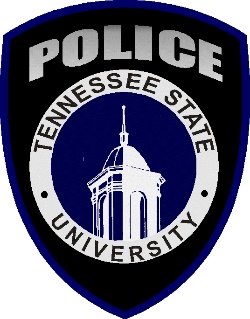 TENNESSEE STATE UNIVERSITY POLICE DEPARTMENTDAILY CRIME LOGJuly 2020CBJR - Cleared by Judicial Referral      Open/Closed  MOR   - Matter of RecordCBAO - Cleared by Arresting OfficerS/R      - Student ReferralSMC    - State Misdemeanor CitationJSA      - Juvenile Student ArrestCBRO - Cleared by Reporting OfficerDate and TimeComplaint #TSU - MPDLocationOffense ClassificationDate/TimeOccurredItems(s) Stolen Found/LostStatus7/4/2020 070020-TSU-23831John A. Merritt Blvd/33rd Ave.Vandalism7/4/2020 0618Gate Arm DamagedOpen